Formelsammlung WirtschaftsmathematikTeilbarkeitsregeln (von hinten nach vorne paarweise addieren)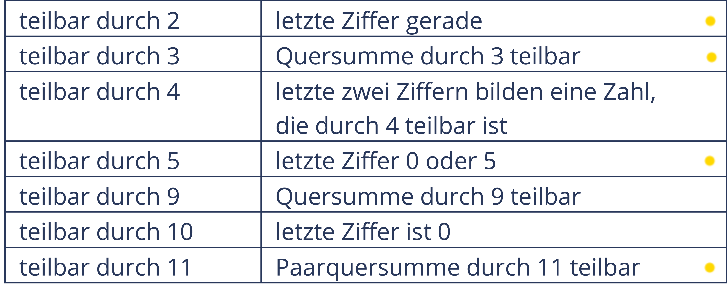 7: Dann teilbar, wenn auch jene Zahl durch 7 teilbar ist, die entsteht, wenn man das Doppelte der letzten Ziffer von der überbleibenden Zahl subtrahiert. (Tipp: So lange wiederholen, bis eine möglichst kleine Zahl entsteht)schnelle MultiplikationWenn eine der Zahlen gerade ist: Gerade Zahl halbieren, andere Zahl verdoppeln (mehrfach möglich).4: Zuerst mit 2 multiplizieren, nochmal mit 2 multiplizieren und zusammenzählen.5: mit 2 multiplizieren und das Komma um eine Stelle verschieben oderdividiere die zu multiplizierende Zahl durch 2. Ist das Ergebnis eine ganze Zahl, füge noch eine 0 ans Ende dazu. Bei einem Ergebnis mit min. einer Zahl hinter dem Komma, entferne die Zahlen hinter dem Komma und füge dann eine 5 dazu.6: Multipliziere mit 3 und dann mit 2.
9: Multipliziere mit 10 und ziehe die ursprüngliche Zahl ab.11: Die ursprüngliche Zahl um eine 0 erweitern und dann die ursprüngliche Zahl addieren.
12: Multipliziere mit 10 und addiere die ursprüngliche Zahl 2 mal.
14: Multipliziere mit 7 und dann mit 2
19: Multipliziere mit 20 und ziehe die ursprüngliche Zahl ab.
90: Multipliziere mit 9 und füge eine 0 an die letzte Stelle.Primzahlen2, 3, 5, 7, 11, 13, 17, 19, 23, 29, 31, 37, 41, 43, 47, 53, 59, 61, 67, 71, 73, 79, 83 …Zahlenbereichepq-Formel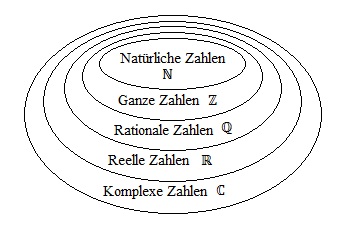 Voraussetzung: x²+px+q = 0  Mitternachtsformel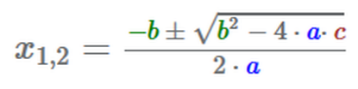 Voraussetzung: ax² + bx + c = 0Brüche umrechnenBruch in Dezimalzahl: 	Teilen (Teilbarkeitsregeln, schriftliche Division: Komma vorher auf beiden Seiten verschieben)Dezimalzahl in Bruch: 	Umschreiben und dann kürzen  periodische Dezimalzahl: Bei 0 und dann Periode direkt hinter Komma: Periode in Zähler übernehmen, Nennen sind Neunen (Anzahl wie Stellen der Periode)Ergebnis: danach kürzenBinomische Formeln(a – b) * (a + b) = a² – b²	  (a – b)³ = a³ – 3a² b + 3ab² – b³(a - b)² = (b - a)² jedoch (a - b) != (b - a) WinkelfunktionenPotenzen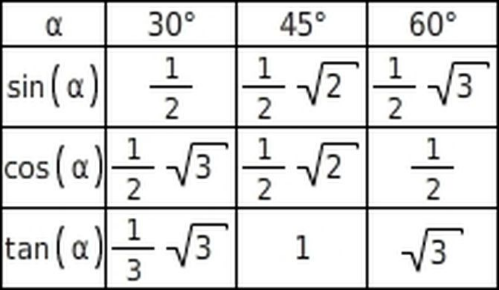 Potenzgesetze:	Wurzelgesetze:(1) 	(1) (2) 	(2) (3) 	(3) (4)	(4) (5)	(5) (6) 	(6) 	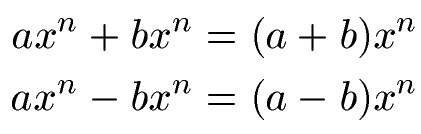 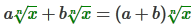 	(7) 	Wurzel ziehen: 2 Fälle (pos./neg. Wert)Summen und Produkte ohne Exponenten: 	mit Exponenten: Produkt:Mit n = Endwert und i = StartwertLogarithmusnur für pos. Werte definiert (daher Def.-bereich angeben  und Probe rechnen)Transformationsregel: Der Logarithmus ist der Exponent, die Basis bleibt die Basis! (wie oft a mit sich selbst multiplizieren für Zahl b?) 	<=>			loge  lnLog auflösen (erheben):Voraussetzung: Beide Logs haben gleiche Basis = Ungleichungen (gleich)	 (a größer)	 (a kleiner)Bei Multiplikation und Division mit negativen Zahlen wird das Zeichen umgedreht!Wenn durch Term mit x multipl./divid. wird, 2 Fälle ausrechnen.BeträgeMengeGrundmenge Ω		Teilmenge     ⊂	Einschränkung der Grundmenge { x ∊ Ω |  a < x ≤ b }Intervalle: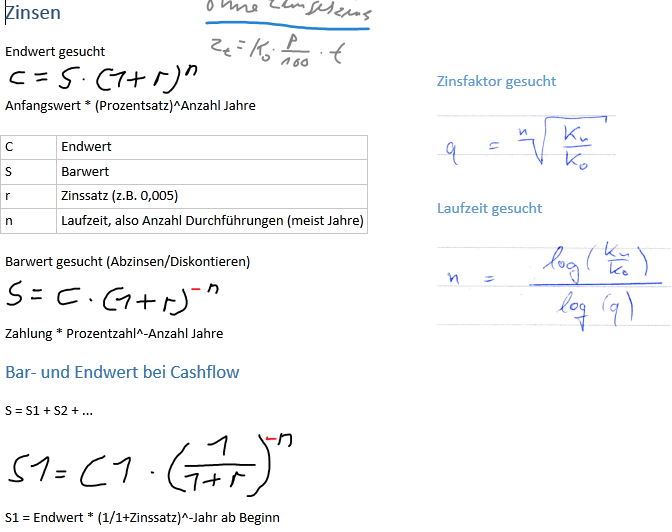 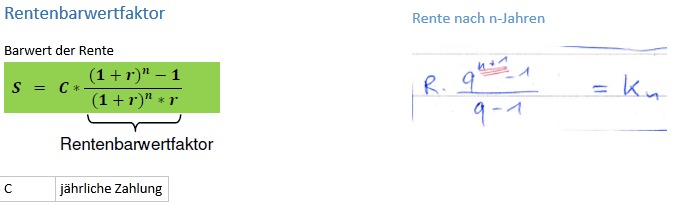 Hauskredit: Sparvertrag: 	Tilgungsplan: Zinsen: Restschuld Beginn * ProzentsatzTilgung: Annuität – ZinsenRestschuld: Restschuld Jahresbeginn – berechnete TilgungTabelle:Periode (1-n) | Restschuld Jahresbeginn | Annuität | Zinsen | Tilgung | Restschuld Jahresende(Sämtliche Nebenrechnungen angeben)kgV, größter gemeinsamer Teiler (euklidischer Algorithmus)kgV(a,b) * ggT(a,b) = a*b (wahre Aussage)alternativ: Primfaktorzerlegung		 Anwendung bei großem	wdh. bisZahlenabstand	  ggT(a,b) = dPrimfaktoren berechnen,	die gemeinsamen Zahlen	multiplizierenGauß-AlgorithmusVor Beginn Zeilen vereinfachen (teilen)Wenn Diagonale (nach Berechnung) nur aus Nullen besteht oder für alle x = 0 rauskommt, ist LGS nicht lösbar.Lösungsmenge angeben: Fakultät und Permutationen	 0! = 1	Binomialkoeffizient: binomischer Satz: Vektoren Bei Vorfaktor gilt Vorzeichen nur für Vektor (addieren!).Länge/Betrag des Vektors: Abstand zweier Punkte:  dann 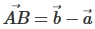 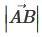 Vektor von Punkt (Länge vorgegeben): Entgegengesetzte Richtung: Alle Vorzeichen umkehrenZwei Punkte mit Vektor verbinden: Punkt 1 – Punkt 2Projektion von Vektor: 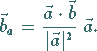 Skalarprodukt:  = ZahlWinkel: orthogonal/senkrecht  Skalarprodukt = 0orthogonales System: Alle Vektoren sind normiert, Skalarprodukt der Vektoren zueinand. ist 0Einheitsvektor/normieren: <=>  (Ergebnis multiplizieren, um Länge von Vektor festzulegen)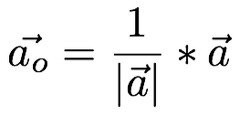 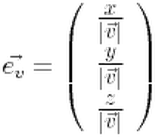 Einheitsvektoren in Richtung der Koordinatenachsen: Punkt, welcher Strecke  teilt: Dreieck: Flächeninhalt A =  (Kreuzprodukt nutzen, danach ggf. Zahl aus Vektor ausklammern; die  ½ mit ggf. ausgekl. Wert und Länge multipl.)Höhenfußpunkt: Dreieck mittels Projektion teilenrechten Winkel nachweisen.: Skalarprodukt aller Seiten berechnen, wenn dies 0 ist, dann ist ein rechter Winkel vorhandenMatrixRegeln:Addition/Subtraktion: [nur bei gleichen Matrizen]Zahl für Zahl berechnen =>   Multiplikation: [nur, wenn Spalte gleich Zeile (ggf. Transponieren) 2x3 * 3x2 = 2x2]Falksches Schema: 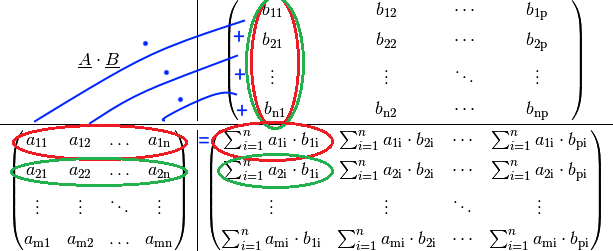 mit Vektor: 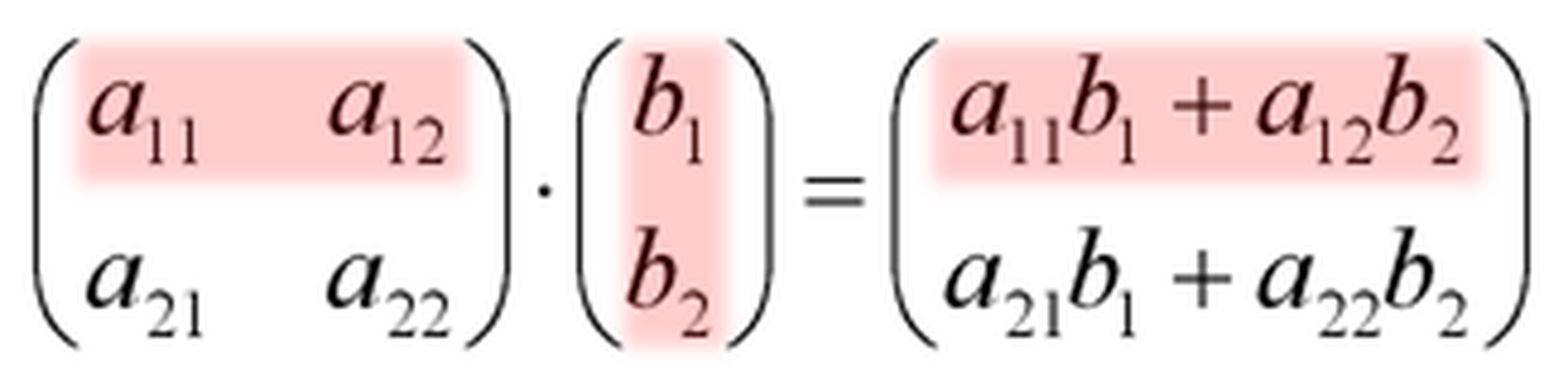 reelle Zahl * Matrix:	Transponierte Matrix – Spalten und Zeilen werden vertauscht: Einheitsmatrix:  = Inverse Matrix:  es gilt Umstellung +, - , / , * mit anderen Zeilen, Vorzeichen vertauschen möglichBerechnung mit Determinante: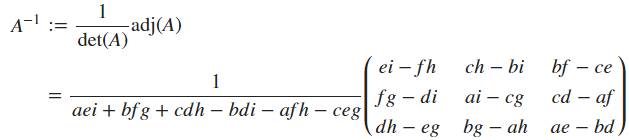 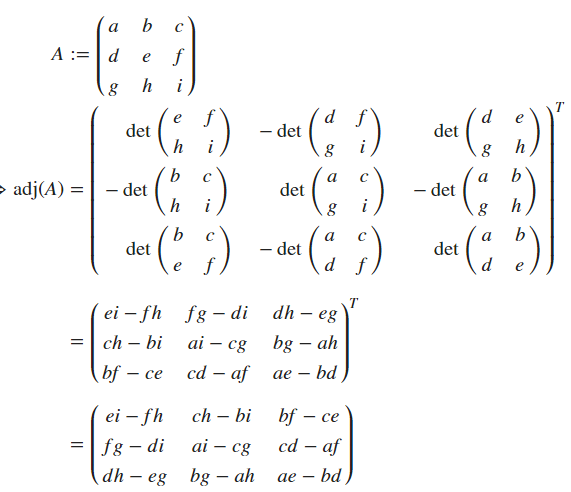 ^^transponierenInverse bei 2x2-Matrix: Formel:  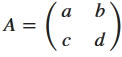 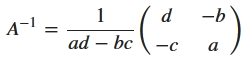 Determinante (Invertierbarkeit testen):	 (Invertierbar wenn != 0)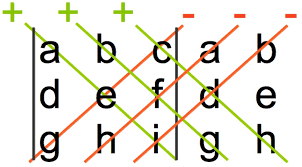 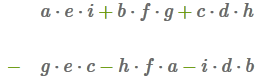 Lineare Optimierung: Simplex-Algorithmus(Umformen der Zielfunktion: Nebenbedingungen aufschreiben:	Simplex-Tableau1. Auswahl der Pivot-Spalte: größte Zahl unten (hier: a)2. Ergebnisspalte durch die Zahlen der Pivot-Spalte teilen. Die kleinste errechnete Zahl gibt die Pivot-Zeile vor (hier e/c). (Achtung: 0 oder negative Zahl in der Pivot-Spalte, keine Berechnung)3. „Gauß-Schritt“: (multiplizierte) Pivot-Zeile abziehen von der (multiplizierten) vorhergehenden oder folgenden Zeile. Alle Zahlen in Spalte (außer Pivot-Element) müssen 0 werden.4. Tableau mit neuen Zeilen darunter erweitern, von vorne beginnen5. Solange, bis in der letzten Zeile keine positive Zahl mehr steht6. u1, u2… wegstreichen, Funktionen x1,2, … berechnen (hier: c* x1 = e, e durch c teilen)7. Z ablesen und komplette Ergebnisfunktion mit x1,2, … aufstellen8. Lösung angeben: Z = … für (x1, x2) = (..., …)grafische Lösungalle Restriktionen aufschreibenNacheinander die  und  Werte der Bedingungen 0 setzen, umstellenLinien einzeichnen (mit beiden Werten)maximalen Wert für x und y (innerh. der Restriktionen) ablesenIn gegebene Zielfunktion einsetzen, Z berechnenJe nach Aufgabe muss noch die Zielfunktion eingezeichnet und ggf. verschoben werden.Funktionen (Analysis)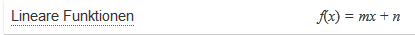 Lineare Funktion aus zwei Punkten berechnenjew. die Punkte in y = mx + b einsetzeneine Gleichung nach m umstellen, in zweite Gleichung einsetzenzu b umstellen, b in eine der Gleichungen einsetzenzu m umstellenErgebnis: f(x) = m x + b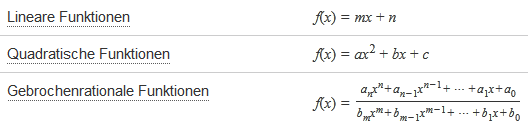 	Defintionslücken gebr. ration. Fkt.:(x) = 0 wird (Nullstellenform).	Hebbare Defintionslücke: Nullstellen Zähler und Nenner faktorisieren; wenn oben und unten zwei gleiche Nullstellen, ist Definitionslücke hebbar.Polstellen/Nullstellen (nur bei gebr. ration. Fkt.):1. Fall: a ist nur oben im Zähler  Nullstelle der f(x)2. Fall: a ist nur unten im Nenner  a ist Pol von f3. Fall: d ist die Nullstelle
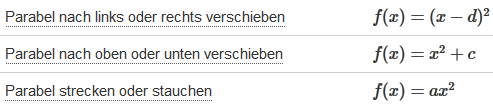 Wenn a > 0 dann nach oben geöffnet, sonst nach unten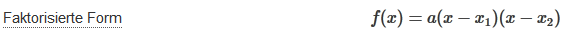 Ausmulitplizieren für die Normalenform (3. Binom. Formel nutzen)Gleichung in faktorisierte Form bringen:ausklammernggf. pq-Formel nutzen oder Nullstellen berechnen (Polynomdivision)ausgeklammerten Faktor schreiben (hier c), so viele Klammern wie Nullstellen mit getauschtem Vorzeichen schreiben, danach folgt (nullstellenlose) Rest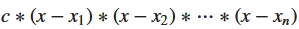 Bonus: Die Faktoren als Primzahlen schreibenZiel: Zahlen sind Primzahlen, x hat nur  als PotenzScheitelpunktform:  Scheitelpunkt:  (Hoch- o. Tiefp.)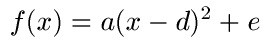 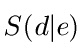 	Scheitelpunkt berechnen:Funktion ableitenx-Koordinate des Scheitelpunktes berechnen durch Nullsetzen der 1. Ableitungy-Koordinate des Scheitelpunktes berechnen durch Einsetzen des x-Wertes in f(x)Umkehrfunktion:  (Funktion nach x umstellen, x und y einfach tauschen)1. DefinitionsbereichAlle Zahlen, welche für x verwendet werden können. Wenn kein Bruch/Wurzel: Definitionslücken:		Bruch => Bereiche ausschließen (Nenner darf nicht 0 werden); bei x² zwei Zahlen!	Wurzel:   Wenn Wurzelexponent ungerade, sind alle reellen Zahlen erlaubt, bei auch neg. Werte erlaubt.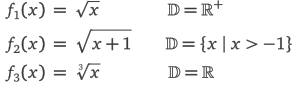 	Zahlen ausschließen: 1.1 Wertebereich ist Bereich, den der y-Wert annehmen kann, also f(x)Bestimmung: Alle möglichen x-Werte einsetzen, Menge der erhaltenen y-Werte angeben.	lineare Funktion: , außer wenn Def.-B. vorgegeben. Dann einsetzen.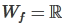 	quadratische Funktion: (s.o.)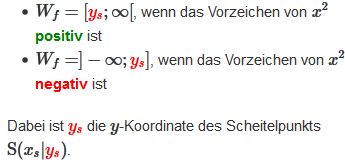 2. SymmetrieTesten (beliebigen Wert einsetzen):  achsensymmetrisch  punktsymmetrisch3. Nullstellen (Berührung x-Achse)Max. so viele Nullstellen, wie höchster Grad.Satz von Vieta: ganzzahlige Nullstellen sind immer Teiler von  (letzte Zahl, absolutes Glied).Definitionsbereich beachten!Beim Einsetzen in f = (x + b) (x - b) die Vorzeichen der Werte ändern!Funktion gleich null setzen und nach x auflösen (pq oder quadrat. Ergänz.)Wenn x(a+b) vorkommt, ist 0 eine Nullstellequadrat. Ergänzung: Funktion = 0 setzen, Vereinfachen (ausklammern), Konstante rüber,  ergänzen (beide Seiten), ausr., weiter vereinfachen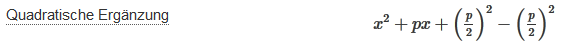 Nullstellen via Polynomdiv.: Erste Nullstelle raten (1,2,3 testen, so dass = 0),Polynom durch (x-Nullstelle) teilen, Ergebnis = 0 setzenHorner-Schema (siehe Punkt 9.4 S. 11)Satz von VietaNullproduktsatz (faktorisierte Form, für jedes x nacheinander 0 f3.2 SubstitutionsverfahrenBei ähnlichem Funktionsaufbau wie Standardform (pq), jedoch höherem Grad:Z =  => quadratische Gl. lösen (mit eingesetztem Z, also Exponent max. ^2; z. B. pq Formel anwenden), statt Z die berechneten Zahlen einsetzen und lösen4. Auf-/Ableitungsregeln4.1 Tangentengleichung aufstellen a wird gegeben, einsetzen und ausrechnen 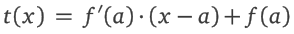 Endform: g(x) = ax 5. Monotonief´ und Nullstellen der 2. Ableitung (also Extremstellen) ausrechnen. Dann Nullstellen von f´ in f´´ einsetzen.Wert von f´´ positiv = Tiefpunkt (links davon fallend, rechts davon steigend)Wert von f´´ negativ = Hochpunkt (links davon steigend, rechts davon fallend)Wert von f´´ null = in f´´´ einsetzen, wenn 0 dann keine Aussage möglich. Sonst Terassenpunkt (links und rechts davon gleiche Monotonie).Intervall angeben:   ∞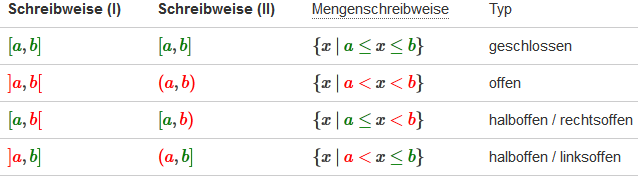 Punkt berechnen: x in Ausgangsfunktion einsetzen für y-WertWendepunktf´´(x) = 0 setzen, x-Wert für Wendepunkt erhaltenWenn f´´´(Ergebnis)  dann Wendepunkt ok)6. Inverse Funktionf-1 f(x) muss dafür bijektiv (umkehrbar) sein: f(x1) = f(x2) => x1 = x2f(x) nach x auflösen (f-1 = …)8. Asymptote(vollständig ausmulitplizierte) Ursprungsfunktion nutzenAntwort: Graph nährt sich für  asymtotisch der (…) Geraden y = … an.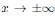 9.1 PolynomGeradenform (Polynom 1. Grades): Steigung: 9.2 Polynomdivision (z. B. für Nullstellen)Vorbereitung: Polynome nach fallenden Potenzen ordnen (bei – Vorzeichen tauschen)Teilen durch (x – [geratene] Nullstelle) oder durch Polynom NennerTipps: bei fehlenden Exponenten 0 schreiben; wenn nicht abziehbar, beide Werte (mit -) mitnehmen, ordnen; größerer Vorfaktor durch  behebbar, Vorfaktor durch  entfernbarErgebnis +  9.3 Polynom vereinfachenBei Standardform (x² + ax + b = 0) pq-Formel anwenden, ansonsten Substitutionsverfahren, quadrat. Ergänzung, Faktorisieren (gemeins. Zahl ausklammern) oder binomische Formeln. Dann sind ggf. weitere Schritte möglich.9.4 Horner-Schema (für Nullstellen, Polynomdivision, Ableitungen)Voraussetzung: Polynom geordnet und möglichst vereinfacht, alle Grade von 0 bis n (max Grad) müssen vorhanden sein (ggf. fehlende hinzufügen mit Koeffizient 0).1. geg. Koeffizienten in erste Zeile übernehmen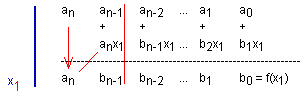 2. erste Nullstelle selbst herausfinden (Bedingung: f(b) = 0)3. ersten Wert nach unten übernehmen4. Nullstelle mit diesem Wert multiplizieren, oben hinschreiben5. Zeile zusammenaddieren6.1 alle Zahlen berechnen6.2 Polynom in unterer Zeile ablesen7. Polynom gleich 0 setzen (dann pq-Formel etc.)8. ggf. mit berechneten Werten weitermachen (wenn letzte Zahl = 0, dann geratene Nullstelle korrekt => Weiterrechnen erlaubt)8. Lösung angeben:  oder Polynomgleichung: f(x) = (Rest) (x – Nullstelle)10. Extremstellenf´ (x) = 0 (Nullstelle der 1. Ableitung) ist die Extremstelle (x-Wert).Wenn f´´ existiert, weitere Bestimmung:f´´ (x) > 0 lokales Minimumf´´ (x) < 0 lokales Maximumf´´(x) = 0 keine Extremstelle, sondern Wende-/SattelpunktBestimmung Extremstellen mittels Monotonieverhalten:letzte nicht verschwindende Ableitung von gerader Ordnung (4.,6.,8…) =>  lokale Extremstelleletzte nicht verschwindende Ableitung von gerader Ordnung und positiv =>  lokales Minimumletzte nicht verschwindende Ableitung von gerader Ordnung und negativ => lokales Maximumletzte nicht verschwindende Ableitung von ungerader Ordnung => Sattelpunkt (Sonderfall von Wendepunkt; ist kein Extrempunkt, sondern waagerechte „Treppenstufe“)11. GrenzwertVerhalten von |x| -> ∞ ist wie das Verhalten von  (Leitterm)12 Funktionen mit zwei Variablen1. Partielle Ableitungen (anderer Wert bleibt unverändert, wenn dieser nicht alleine steht)2. Partielle Ableitungen12.2 Extremstellen zwei Variablen(1) 1. Partiellen Ableitungen nullsetzen und nach x/y umstellen.(2)  hier x und y dann einsetzen(3) Extremstellen mit Nebenbedingungen (Es gibt eine zweite Funktion g(x))Lagrangesche Regeln(1) Umstellen von 1. und 2. nach  oder e(2) Gleichsetzen und nach x oder y auflösen.(3) Einsetzen in 3.(4) Nach fehlender Konstante auflösen.(5) Nachbarpunkt finden, indem man sich Zahl für x ausdenkt und diese in g(x) einsetzt.(6) Anschließend Punkte in f(x) einsetzen und ausrechnen. Wenn der Nachbarpunkt größer ist Minimum. Wenn der Nachbarpunkt kleiner ist  Maximum.IntegraleAchtung: Nullstellen beachten, da sonst möglicherweise der Flächeninhalt unterhalb der X-Achse subtrahiert wird!Folgenarithmetische Folgen (Änderung, um gleiche Addition/Subtraktion)geometrische Folgen (Änderung, um gleiche Multiplikation)harmonische Folgen (Änderung um 1) alternierend (positiv, negativ, positiv, negativ)Nullfolge  Grenzwert geht gegen nullGrenzwertbestimmung durch ausklammern von „n“ bei BrüchenReihensind Summenfolgen.Geometrische Summenformel:	bei nicht Exponenten:Schnittmengealles gemeinsamWie viele Zahlen es insgesamt gibtKomplement/Gegenteil in ΩA ohne B:Für die gilt…x1x2cd10eef01fab00ZGebrochen rationale Funktionen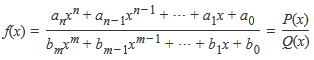 x² + p ⋅ x + q = 0x1 ⋅ x2 = qx1 + x2= −pNormalenform (x² + px + q = 0)Teiler von q suchen, also Faktoren bestimmen, die x1 ⋅ x2 = q erfüllenFaktoren bestimmen, die gleichzeitig auchx1 + x2 = − p erfüllenTyp	VoraussetzungBerechnung Asymptotesenkrechte AsymptoteNullstelle des Nenners(die Definitionslücke)Nenner 0 setzen, der Rest ist die Geradengleichungwaagrechte Asymptotegr. Zählergrad = gr. Nennergrad(kann jew. auch 0 sein) a(n)/b(n) ist Koeffizient der höchsten Potenz (Zähler/Nenner)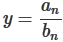 gr. Zählergrad < gr. Nennergradx-Achse (y = 0) ist Asymptoteschiefe Asymptotegr. Zählergrad = gr. Nennergrad + 1Polynomdivision durchführen, für x ∞ einsetzen, der Rest ist gesuchte Gleichungasymptotische Kurvegr. Zählergrad > gr. Nennergrad + 1